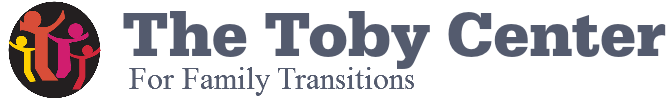 Service Request FormConfidential Info                                                      Date:_________________________________________________Do Not Share                                                            Referred By_________________________________________Name of Client Requesting Service:_________________________________________________________________________________Mother _________Father _____________Attorney __________Other ______________________________________________________Service Type:    Supervised Visitation ______Therapeutic Visitation_______Child Exchange_________Mediation______________Parent Coordination_______Family Therapy ________Consulting/Coaching  ___________Other ___________________________________Location:      Lakeland_______Tampa________St Pete________Wesley Chapel________Orlando________Sanford___________________Lake Wales_____Pompano Beach________Delray_______North Palm Beach________Boca Raton_______ Other:___________________PARENTS NAMES:Mother Name:____________________________________________________________________________DOB:___________________________________Ethnicity:      Afro-America  _______Hispanic  ________White _________Caribbean _________Other ________________________________Address (street):___________________________________________________________________________________________________________________{City}_______________________________________________________________________________{State}: FL {Zip}_______________________________Phone(Work)_______________________________________________(Home):______________________________________________________________Cell:_______________________________________________________Email:___________________________________________________________________Occuption:__________________________________________________________________________________________________________________________Father Name:___________________________________________________________________________________DOB:_____________________________Address (street):___________________________________________________________________________________________________________________{City}_______________________________________________________________________________{State}: FL {Zip}______________________________Phone(Work)_______________________________________________(Home):______________________________________________________________Cell:_________________________________________Email:_________________________________________________________________________________Occuption:__________________________________________________________________________________________________________________________Ethnicity:      Afro-America  _______Hispanic  _______White _______Caribbean ________Other ____________________________________Children Involved:Name:____________________________________________________________Gender:___________________________DOB:__________________________   Name:____________________________________________________________Gender:___________________________DOB:__________________________  Name:____________________________________________________________Gender:___________________________DOB:__________________________Children currently reside with: Mom____________Dad___________Other________________________________________________________Voluntary Or Court Ordered:____________________________________________________________________________________________________Are there any other Court Orders {Restraining orders, Orders of Protection, Injunctions, Child Support}_____________________________________________________________________________________________________________________________________________________________________________________________________________________________________________Is/Was there Domestic Violence {please explain}:____________________________________________________________ ________________________________________________________________________________________________________________________________________________________________________________________________________________________________________________________________________________________________________________Why was this service court ordered?_____________________________________________________________________________________________________________________________________________________________________________________________________________________________________________________________________________________________________________________________________________________________________________________Attorney for Mom______Name:________________________________________________________________________________________________     Firm Name:__________________________________________ _________________________________________________Paralegal _____________________________________________________________________________________________Phone:_______________________________ ___Email:________________________________________________________ Attorney For Dad_______Name:__________________________________________________________________________________________________    Firm Name:__________________________________________ ___________________________________________________ Paralegal _______________________________________________________________________________________________Phone:_______________________________ ___Email:__________________________________________________________ GAL:___________________________________________________________________________________________________     Name:__________________________________________________________________________________________________     Firm Name:__________________________________________ ___________________________________________________ Paralegal _______________________________________________________________________________________________Phone:_______________________________ ___Email:__________________________________________________________ If Agency referred, please forward referral notification. Additional Comments:______________________________________________________________________________________________________________________________________________________________________________________________________________________________________________________________________________________________________________________________________________________________________________________________________________________________________________________________________________________________________________________________________________________________________________________________________________________________________________________________________________________________________________________________________________________________________________________________________________________________________________________________________________________________________________________________________________________________________________________________________________________________________________________________________________________________________________________________________________________________________________________________________________________________________________________________________________________________________________________________________________________________________________________________________________________________________________________________________________________________________________________________________________________________________________________________________________________________________________________________________________________________________________________________________________________________________________________________________________________________________________________________________________________________________________________________________________________________________________________________________________________________________________________________________________________________________________________________________________________________________________________________________________________________________________________________________________________________________________________________________________________________________________________________________________________________________________________________________________________________________________________________________________________________________________________________________________________________________________________________Date:__________________Signature of person completing this form________________________________________________________________________________________________________Name 